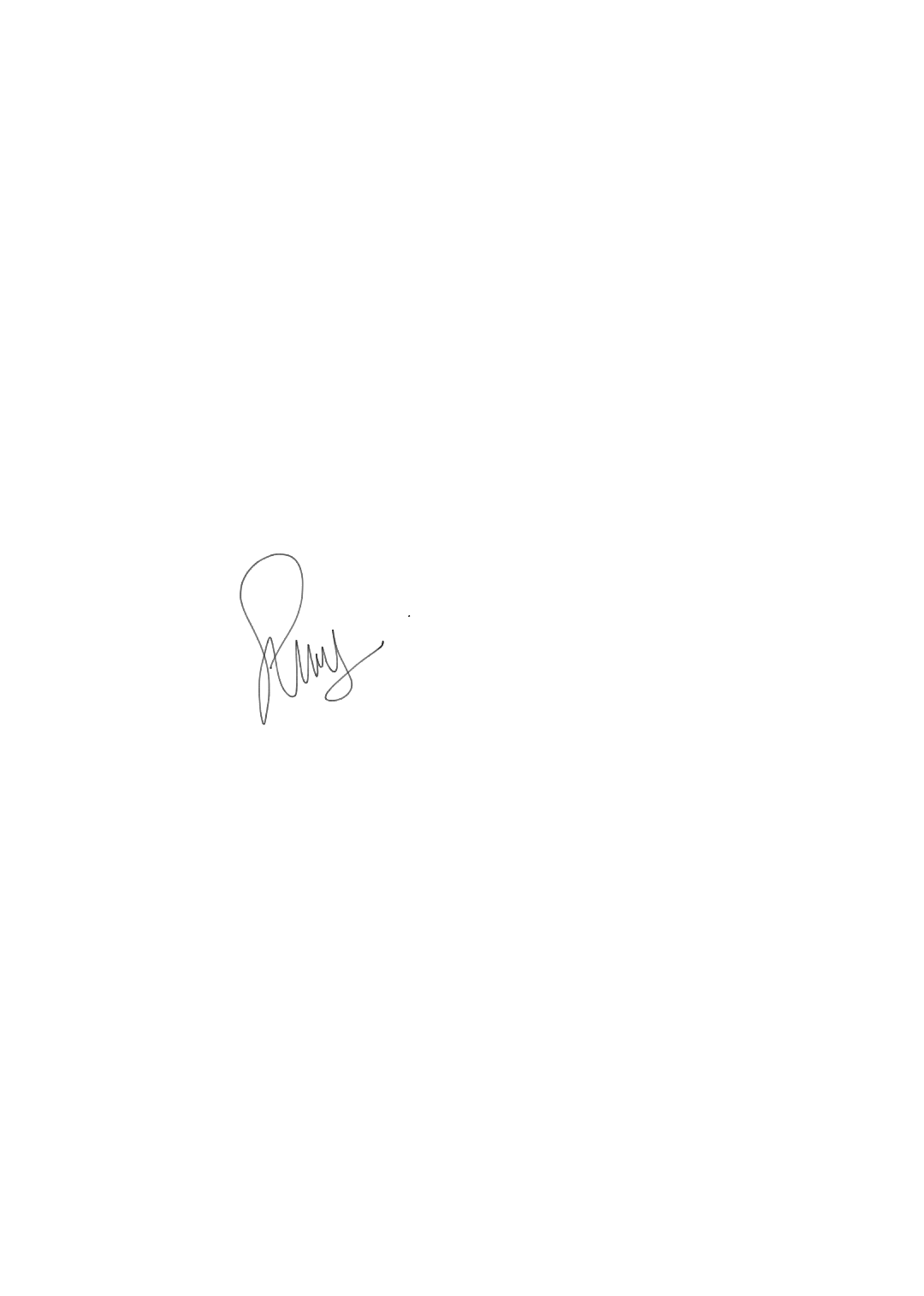 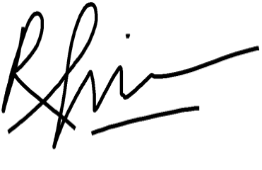 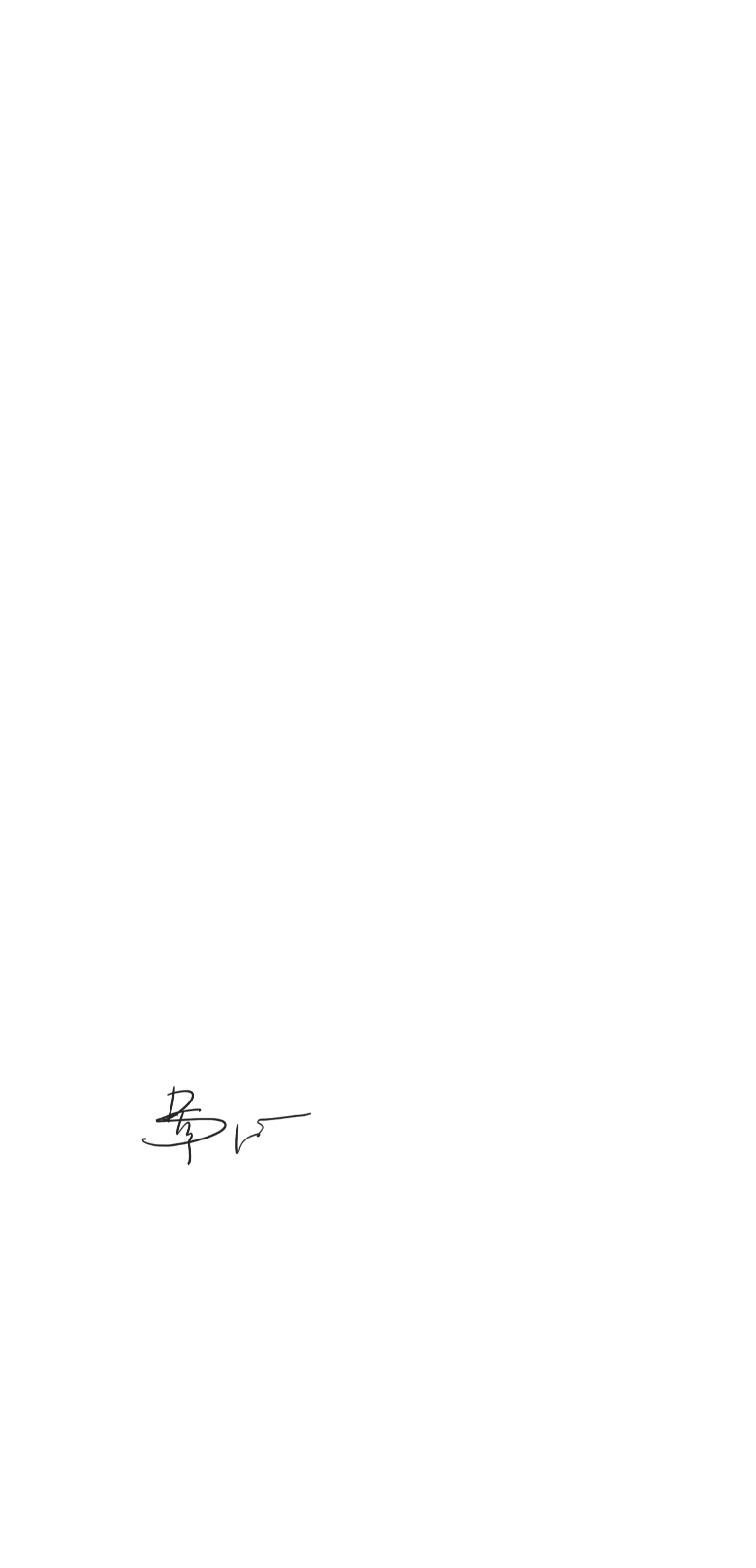 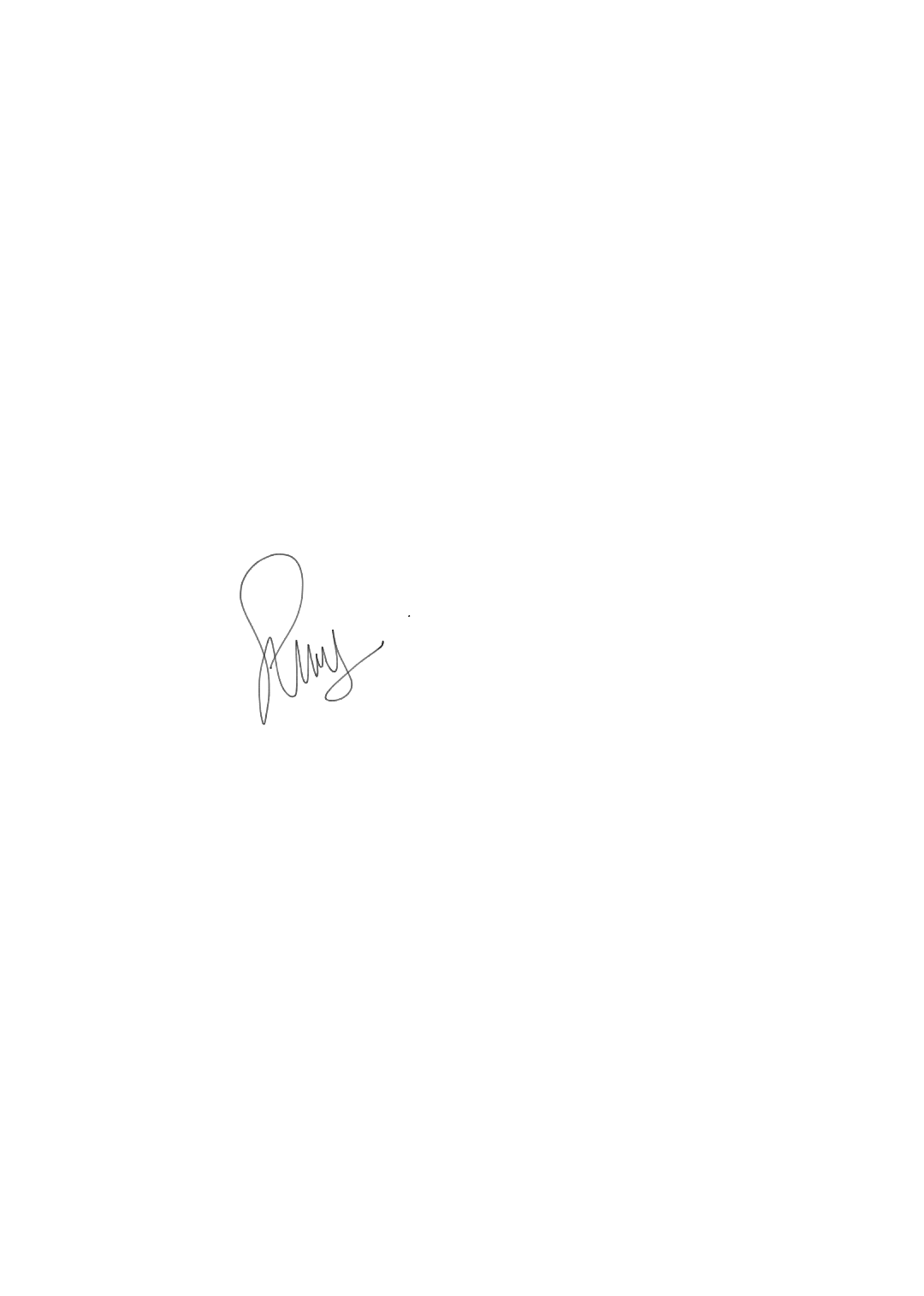 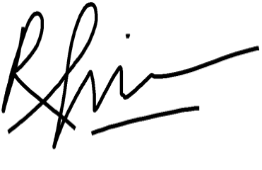 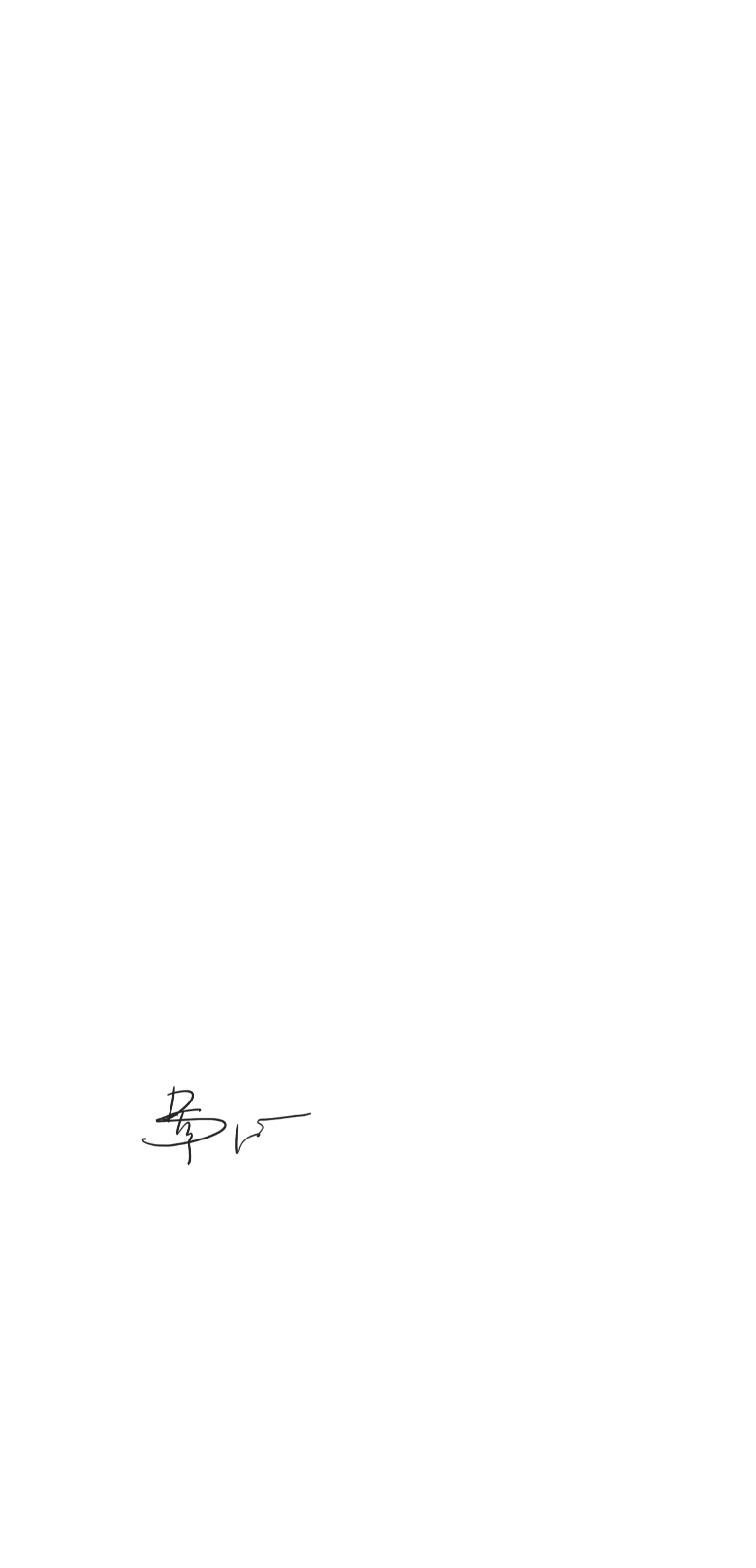 SKRIPSITEKNIK PERMAINAN PIUL GAYA MANG YOYON PADA LAGU ES LILINDisusun Oleh: Anzaswari Romadon166040028Skripsi ini telah diuji pada ujian sidang akhir Program Studi Seni Musik Fakultas Ilmu Seni dan Sastra Universitas Pasundan pada tanggal 24 Juli 2021dan dinyatakan lulus oleh Dewan Penguji.Pembimbing I,	Pembimbing II,Catur Surya Permana, S.Sn., M.Sn.	Rosikin W.K, S.Sn.,M.Sn. NIP Y. 151 107 48	NIP Y. 151 103 46Ketua Penguji,	Penguji I,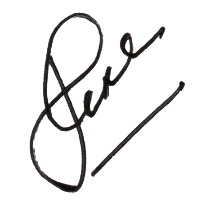 Ir. Ahmad Hidayat, M.Sn.	Dr. Diah Latifah. Dra.,M.Pd.NIP Y. 151 103 26	NIP. 19631006 198202 2002Ii			Universitas Pasundan